Vous êtes invité à découvrir en avant-première le meilleur de la croisière fluviale.Cet événement en avant-première sera animé par la très expérimentée guide et voyageuse Pascaline Overeem, qui partagera les faits saillants de la dernière année touristique et offrira un aperçu très aguichant des voyages qu'elle prévoit pour cette année. Elle vous donnera des conseils pratiques pour profiter pleinement de votre expérience touristique, notamment des astuces pour prendre des photos mémorables et créer un blog pour partager vos expériences, des préconisations concernant les affaires à emporter, comment faire vos valises, comment vivre au mieux une nouvelle culture, etc.L'événement s'adresse aux personnes qui ont versé un acompte de réservation pour la croisière printanière à la voile. Des invités supplémentaires pourront également participer à l'événement, dans la limite des places disponibles. Vous pourrez savourer des mets préparés spécialement pour l'occasion qui stimuleront à coup sûr votre appétit pour la cuisine délicieuse qui vous attend lors de votre voyage.Nous espérons vous compter parmi nous lors de cet événement informatif et agréable qui vous donnera un avant-goût de ce voyage extraordinaire et vous permettra de rencontrer certains de vos compagnons de voyage avant même le début du séjour.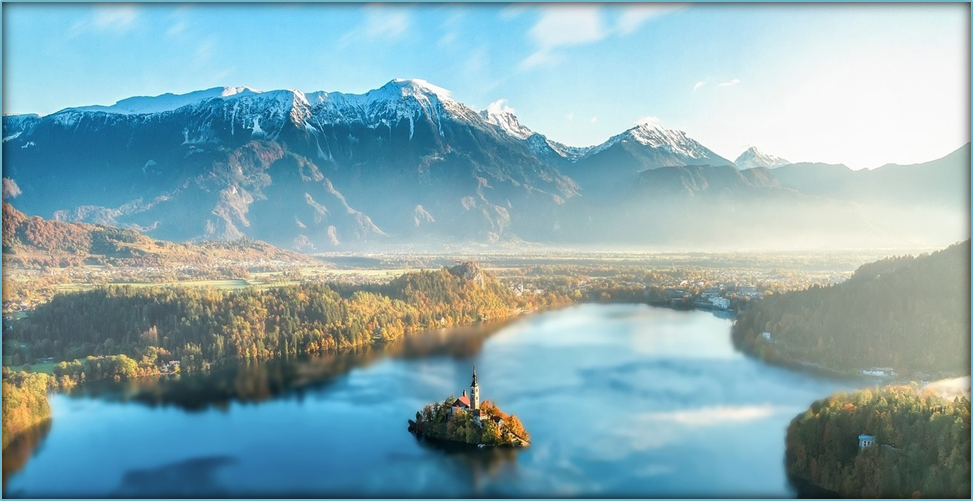 Cet événement aura lieu le 16 janvier à partir de 19:00. Confirmez votre présence à :Voyages Margie’smargie@margiestravel.com